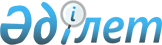 Об утверждении Правил предоставления жилищной помощи малообеспеченным семьям (гражданам) Ерейментауского района
					
			Утративший силу
			
			
		
					Решение Ерейментауского районного маслихата Акмолинской области от 24 апреля 2012 года № 5С-5/6-12. Зарегистрировано Управлением юстиции Ерейментауского района Акмолинской области 22 мая 2012 года № 1-9-196. Утратило силу решением Ерейментауского районного маслихата Акмолинской области от 3 марта 2015 года № 5С-35/2-15      Сноска. Утратило силу решением Ерейментауского районного маслихата Акмолинской области от 03.03.2015 № 5С-35/2-15 (вводится в действие со дня официального опубликования).      Сноска. Заголовок решения в редакции решения Ерейментауского районного маслихата Акмолинской области от 27.03.2013 № 5С-13/6-13 (вводится в действие со дня официального опубликования).      Сноска.По всему тексту перед словами "семьям (гражданам)" дополнить словами "малообеспеченным" решением Ерейментауского районного маслихата Акмолинской области от 27.03.2013 № 5С-13/6-13 (вводится в действие со дня официального опубликования).      Примечание РЦПИ:

      В тексте сохранена авторская орфография и пунктуация.

      В соответствии со статьей 6 Закона Республики Казахстан от 23 января 2001 года «О местном государственном управлении и самоуправлении в Республике Казахстан», статьей 97 Закона Республики Казахстан от 16 апреля 1997 года «О жилищных отношениях», Постановлением Правительства Республики Казахстан от 30 декабря 2009 года № 2314 «Об утверждении Правил предоставления жилищной помощи», Ерейментауский районный маслихат РЕШИЛ:



      1. Утвердить Правила предоставления жилищной помощи малообеспеченным семьям (гражданам) Ерейментауского района согласно приложению к настоящему решению.

      Сноска. Пункт 1 в редакции решения Ерейментауского районного маслихата Акмолинской области от 27.03.2013 № 5С-13/6-13 (вводится в действие со дня официального опубликования).



      2. Признать утратившим силу решение Ерейментауского районного маслихата «Об утверждении Правил предоставления жилищной помощи по Ерейментаускому району» от 13 декабря 2011 года № 4С-42/9-11 (зарегистрировано в Реестре государственной регистрации нормативных правовых актов № 1-9-186, опубликовано 04 февраля 2012 года в районной газете «Ереймен», 04 февраля 2012 года в районной газете «Ерейментау»).



      3. Контроль за исполнением настоящего решения возложить на постоянную комиссию Ерейментауского районного маслихата по вопросам бюджета, финансов, социально-экономического развития, экологии и работы с ветеранами.



      4. Настоящее решение вступает в силу со дня государственной регистрации в Департаменте юстиции Акмолинской области и вводится в действие со дня официального опубликования.      Председатель сессии

      Ерейментауского

      районного маслихата                        А.Сырымбетов      Секретарь Ерейментауского

      районного маслихата                        К.Махметов      «СОГЛАСОВАНО»      Аким Ерейментауского района                Л.Ж.Дюсенов

Утверждены       

решением Ерейментауского

районного маслихата  

от 24 апреля 2012 года 

№ 5С-5/6-12       Правила предоставления жилищной помощи малообеспеченным семьям (гражданам) Ерейментауского района      Сноска. Заголовок Правил в редакции решения Ерейментауского районного маслихата Акмолинской области от 27.03.2013 № 5С-13/6-13 (вводится в действие со дня официального опубликования).      Настоящие Правила предоставления жилищной помощи по Ерейментаускому району (далее – Правила) разработаны в соответствии с  Законом Республики Казахстан от 16 апреля 1997 года «О жилищных отношениях», постановлением Правительства Республики Казахстан от 14 апреля 2009 года № 512 «О некоторых вопросах компенсации повышения тарифов абонентской платы за оказание услуг телекоммуникаций социально защищаемым гражданам», постановлением Правительства Республики Казахстан от 30 декабря 2009 года № 2314 «Об утверждении Правил предоставления жилищной помощи». 

1. Общие положения      1. Жилищная помощь предоставляется малообеспеченным семьям (гражданам) Республики Казахстан, постоянно проживающим в Ерейментауском районе, для возмещения затрат по оплате:

      расходов на содержание жилого дома (жилого здания) малообеспеченным семьям (гражданам), проживающим в приватизированных жилых помещениях (квартирах) или являющимися нанимателями (поднанимателями) жилых помещений (квартир) в государственном жилищном фонде;

      потребления коммунальных услуг малообеспеченным семьям (гражданам), являющимся собственниками или нанимателями (поднанимателями) жилища; 

      услуг связи в части увеличения абонентской платы за телефон, подключенный к сети телекоммуникаций малообеспеченным семьям (гражданам), являющимся собственниками или нанимателями (поднанимателями) жилища;

      арендной платы за пользование жилищем, арендованным местным исполнительным органом в частном жилищном фонде.

      Сноска. Пункт 1 с изменениями, внесенными решениями Ерейментауского районного маслихата Акмолинской области от 10.12.2012  № 5С-9/3-12 (вводится в действие со дня официального опубликования); от 27.03.2014 № 5С-24/6-14 (вводится в действие со дня официального опубликования); от 27.06.2014 № 5С-28/4-14 (вводится в действие со дня официального опубликования).



      2. Жилищная помощь определяется как разница между суммой оплаты расходов на содержание жилого дома (жилого здания) малообеспеченным семьям (гражданам), потребления коммунальных услуг и услуг связи в части увеличения абонентской платы за телефон, подключенный к сети телекоммуникаций, арендной платы за пользование жилищем в пределах норм и предельно-допустимого уровня расходов семьи (граждан) на эти цели.

      Доля предельно допустимых расходов на оплату содержания жилого дома (жилого здания), потребления коммунальных услуг и услуг связи в части увеличения абонентской платы за телефон, подключенный к сети телекоммуникаций, арендной платы за пользование жилищем, арендованным местным исполнительным органом в частном жилищном фонде, устанавливается к совокупному доходу семьи (граждан) за квартал, предшествовавший кварталу обращения за назначением жилищной помощи, в размере 10 %.

      Сноска. Пункт 2 в редакции решения Ерейментауского районного маслихата Акмолинской области от 27.03.2014 № 5С-24/6-14 (вводится в действие со дня официального опубликования); с изменениями, внесенными решением Ерейментауского районного маслихата Акмолинской области от 27.06.2014 № 5С-28/4-14 (вводится в действие со дня официального опубликования).



      3. За норму площади жилья, обеспечиваемую компенсационными мерами принимается 18 квадратных метров на одного человека. Для одиноко проживающих граждан за норму площади жилья, обеспечиваемую компенсационными мерами принимается 30 квадратных метров, но не менее площади однокомнатной квартиры.

      Нормативы потребления коммунальных услуг (водоснабжение, газ, канализация, тепловая энергия, электроснабжение, мусор) устанавливаются исходя из фактического потребления, но не более предельных величин согласно нормативным документам. Норма потребления электроэнергии устанавливается исходя из фактического потребления, но не более 150 (сто пятьдесят) киловатт на семью в составе от одного до трех человек, не более 200 (двести) киловатт на семью из четырех и более человек. При наличии соответствующего документа о том, что жилище не газифицировано, и для приготовления пищи используется электробытовые плиты, оплата за электроэнергию сверх установленных нормативов засчитывается по заявлению получателей жилищной помощи в счет оплаты за газоснабжение, но в пределах норм потребления тарифов, установленных по газоснабжению.

      Норма потребления газа – 8 килограмм в месяц на 1 человека.



      4. Уполномоченным органом по назначению и выплате жилищной помощи является государственное учреждение «Отдел занятости и социальных программ Ерейментауского района».



      5. Абонентам сетей телекоммуникаций (далее – абонент) компенсация тарифов абонентской платы за телефон осуществляется путем включения разницы увеличения абонентской платы за телефон в сумму расходов на содержание жилища и потребление коммунальных услуг.

      Размер жилищной помощи в части повышения тарифов абонентской платы не должен превышать разницы увеличения абонентской платы за телефон.

      Сноска. Пункт 5 с изменениями, внесенными решением Ерейментауского районного маслихата Акмолинской области от 27.06.2014 № 5С-28/4-14 (вводится в действие со дня официального опубликования). 

2.Назначение жилищной помощи

      6. Для назначения жилищной помощи семья (гражданин) обращается в уполномоченный орган с заявлением и представляет следующие документы:



      1) копию документа, удостоверяющего личность заявителя;



      2) копию правоустанавливающего документа на жилище;



      3) копию книги регистрации граждан либо адресную справку, либо справку сельских и/или аульных акимов, подтверждающую регистрацию по постоянному месту жительства заявителя;



      4) документы, подтверждающие доходы семьи. Порядок исчисления совокупного дохода семьи (гражданина Республики Казахстан), претендующей на получение жилищной помощи, определяется уполномоченным органом в сфере жилищных отношений;



      5) счета о размерах ежемесячных взносов на содержание жилого дома (жилого здания);



      6) счета на потребление коммунальных услуг;



      7) квитанцию-счет за услуги телекоммуникаций или копия договора на оказание услуг связи;



      8) счет о размере арендной платы за пользование жилищем, арендованным местным исполнительным органом в частном жилищном фонде, предъявленный местным исполнительным органом.

      Сноска. Пункт 6 - в редакции решения Ерейментауского районного маслихата Акмолинской области от 27.06.2014 № 5С-28/4-14 (вводится в действие со дня официального опубликования).



      7. Уполномоченный орган в течение десяти календарных дней со дня принятия документов от заявителя рассматривает и выносит решение о назначении жилищной помощи или об отказе в назначении.



      8. Жилищная помощь ежеквартально назначается малообеспеченным семьям (гражданам), за исключением малообеспеченных семей (граждан), имеющих в частной собственности более одной единицы жилья (квартиры, дома) или сдающих жилые помещения в наем (поднаем), а также семей, трудоспособные члены которых не работают, не учатся по дневной форме обучения, не служат в армии и не зарегистрированы в государственном учреждении «Отдел занятости и социальных программ Ерейментауского района» в качестве безработных (кроме граждан, осуществляющих уход за лицами, нуждающихся в уходе.

      Сноска. Пункт 8 в редакции решения Ерейментауского районного маслихата Акмолинской области от 27.03.2013 № 5С-13/6-13 (вводится в действие со дня официального опубликования).



      9. Уполномоченный орган отказывает в предоставлении жилищной помощи, если оплата расходов на содержание жилого дома (жилого здания), потребление коммунальных услуг и услуг связи в части увеличения абонентской платы за телефон, подключенный к сети телекоммуникаций, арендной платы за пользование жилищем, арендованным местным исполнительным органом в частном жилищном фонде не превышает долю предельно допустимых расходов.

      Сноска. Пункт 9 в редакции решения Ерейментауского районного маслихата Акмолинской области от 27.03.2013 № 5С-13/6-13 (вводится в действие со дня официального опубликования).



      10. В случае возникновения сомнения в достоверности информации уполномоченный орган обращается в органы, уполномоченные производить проверки. При представлении в уполномоченный орган заведомо недостоверных сведений, повлекших за собой назначение завышенной или незаконной жилищной помощи, собственник (наниматель) возвращает незаконно полученную сумму в добровольном порядке, а в случае отказа в судебном порядке.



      11. Получатели жилищной помощи в десятидневный срок информируют уполномоченный орган о любых изменениях в составе семьи и ее совокупном доходе. В случае возникновения сомнений в достоверности информации уполномоченный орган вправе запрашивать информацию о доходах лица, претендующего на жилищную помощь.



      12. Жилищная помощь устанавливается в виде денежных выплат. Выплаты жилищной помощи производятся ежемесячно по мере финансирования уполномоченным органом по распределению бюджетных средств.

      Выплаты жилищной помощи осуществляется уполномоченным органом через Банки второго уровня. Согласно личного заявления получателя выплаты перечисляются на счета услугодателя. 

3. Исчисление совокупного дохода лица (семьи),

претендующего на получение жилищной помощи

      13. Совокупный доход малообеспеченной семьи (гражданина), претендующей на получение жилищной помощи исчисляется государственным учреждением «Отдел занятости и социальных программ Ерейментауского района» за квартал, предшествовавший кварталу обращения за назначением жилищной помощи на основании Приказа Председателя Агентства Республики Казахстан по делам строительства и жилищно-коммунального хозяйства от 5 декабря 2011 года № 471 «Об утверждении Правил исчисления совокупного дохода малообеспеченной семьи (гражданина), претендующей на получение жилищной помощи, а также на предоставление жилища из государственного жилищного фонда или жилища, арендованного местным исполнительным органом в частном жилищном фонде».
					© 2012. РГП на ПХВ «Институт законодательства и правовой информации Республики Казахстан» Министерства юстиции Республики Казахстан
				